Mérési JegyzőkönyvFelhasznált eszközökMérési feladatok1.  A karakterisztika rajzolóval  a házi feladatban megadott tranzisztorok statikus karakterisztikák felrajzolása. 1/1.  A 0 - 20mA ill. 0 - 40V tartományban a karakterisztika rajzolóval a házi feladatban megadott tranzisztor kimeneti karakterisztikáit rajzoltassa fel és hasonlítsa össze és írja le a katalógusban található, hasonló tartományban megadott karakterisztikákkal. Írja le tapasztalatait. 1/2.  Állítsa be a katalógusban megadott IC=2mA UCE=5V munkapontot és mérje meg a tranzisztor IB bázis áramát és az UBE bázis emitter feszültségét, majd a , h11, h21, h22 paramétereit és hasonlítsa össze a katalógusban szereplő adatokkal. 1/3.   Állítsa be és mérje meg a házi feladatában kiszámított munkapontban a , h11, h21, h22 paramétereket és hasonlítsa össze a mért és számított értékeket.  2. Félvezető diódák statikus karakterisztikáinak felrajzolása Diódák méréséhez használja a testpanelt, amelyben a következő dióda típusokat vannak beforrasztva:	D1= kisjelű Si dióda (1N914) 	D2= nagyáramú hálózati egyenirányító dióda (BY 133 )	D3= Schottky dióda  (..) 	D4= LED.  (..)A mérendő diódát a velük sorba kötött kapcsok rövidre zárásával válassza ki. A generátor jelét az 10 soros ellenálláson keresztül kapcsolja a mérendő diódára! A mérőpanel oldalán elhelyezett kapcsolóval az Rs = 10 Ohmos ellenállás végeinek  felcserélésével  a statikus  és a dinamikus méréshez szükséges mérőkapcsolás  hozható létre.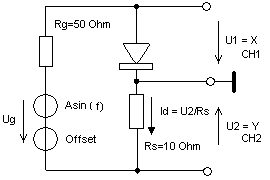 Oszcilloszkóppal mérje a diódák nyitó áramát [ Id = IF ]  (az Rs ellenálláson eső feszültséget) és a diódák anód  feszültséget [ Ud = UF ] ! Javasolt alap beállítás:	Oszcilloszkóp:  Ch1 : 500mV/cm,  Ch2 : 10mA/cm,  Display Mod: XY 			Generátor:  100 Hz  szinusz,  amplitúdó : 3 Veff, offszet : 0 V  Rajzoltassa fel mind a négy dióda IF(UF)  nyitó áramú karakterisztikáját, és mérje meg az  IF=1mA, 10mA,  50mA  áramokhoz tartozó UF nyitó feszültségeket:A mérést végezhetj az oszcilloszkóp YX markereivel,  vagy  normál 	üzemmódban MAX mérésével ! 3.  Félvezető diódák dinamikus karakterisztikáinak mérése Az előzőkben javasolt alapbeállításban  növelje a mérőjel frekvenciáját mindaddig amíg a jel hurkolódása 10 mA-t el nem éri.  Írják le tapasztalatainkat. A látott ernyő képeket és a hozzá tartozó ’határfrekvenciákat’  hasonlítsák össze, írja le tapasztalatait.4. Dióda kapcsolási idejének vizsgálata ( töltéstárolási idő mérése )A mérési összeállítást a kapcsoló ts állásba átkapcsolva az ábra szerinti összeállításban végezze: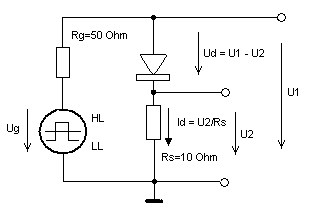 Javasolt alap beállítás:	Oszcilloszkóp:  Ch1 : 500mV/cm,  Ch2 : 10mA/cm,  Display Mod: XY			Generátor:  Mod: Pulse, Frekvency: 50 kHz,	 Ampl: High Level = +3V, Low Level = -3V, Duty Cycl = 50%, ts=100 ns Vizsgált eszköz: BY133 Si dióda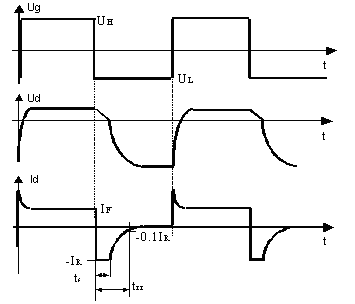 Dióda kapcsolási ideje a feszültség- és áram-idődiagramonA generátor HL és LL szintjeinek változtatásával a nyitó  (IF) és a záró áram  (IR) értékét változtatva  IF/IR  25/100, 50/50, 100/25 arányai mellett mérje a  záró irányú feléledési időt és a  tárolási időt.Határozza meg  értékét a  töltésegyenletből!5.  Bipoláris tranzisztor béta-határfrekvenciájának méréseA mérendő tranzisztor  BC107 ( BC182 ), a házi feladatban szereplő és az 1. ponrban megmért tranzisztor legyen.A mérési összeállítást a következő ábra mutatja. Az oszcilloszkóp Y2 csatornáján a tranzisztor  UCE kollektor–emitter feszültségét a tesztpanel DC-OUT kimenetén,  az Y1 csatornán a tranzisztor UBE bázis-emitter feszültségét mérje. Az IC munkaponti áramot  digitális árammérővel  mérje. A tranzisztor munkapontját az  soros ellenálláson keresztül áramgenerátorosan meghajtva az Offset feszültség és az +UT tápfeszültség változtatásával állítsa be (pl.: +5 V 3 mA)!  A generátorral 100 kHz, 200mVpp szinusz  jelet állítson be.  Az Y2 csatornán mérje a kollektoron lévő váltakozófeszültséget és határozza meg a kapcsolás üzemi feszültségerősítését ( Auü ). Ezután a frekvenciát folyamatosan növelve határozza meg  a tranzisztor  határfrekvenciáját amelyen az erősítés -3 dB – csökken!  Számítsuk ki a fT  tranzit frekvenciát. 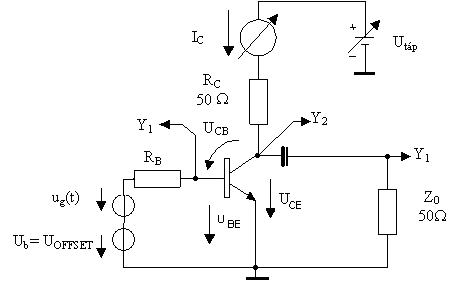  Bipoláris tranzisztor béta-határfrekvenciájának mérési összeállításaBC107         beta =  250      UCE= 5V,  IC= 3mAUkipp =        mVAuü =           V/V =             kHz fT  =             MHzIsmételjük meg a BC139 tranzisztor   UCE= 5V,  IC= 10mA munkapontjában fT meghayározását. ( beta: 200)Ukipp =        mVAuü =           V/V =             kHz fT  =             MHzAz  értékéből számítsa ki a BC639 tranzisztor  kapacitását!Csökkentse le a soros ellenállást -ra és ismételje meg az előbbi határfrekvencia mérését ()!	A  és  értékéből határozza meg az  bázisellenállást!	6. Bipoláris tranzisztor kapcsolási időinek méréseA mérendő tranzisztor a BC639 legyen. (A mérési összeállítás azonos az  ()  mérésével).A tranzisztort az alábbi ábra szerinti elvi mérési összeállításban vizsgáljuk: 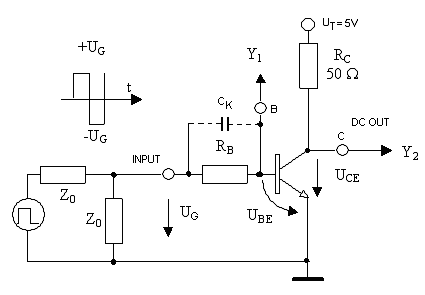 Bipoláris tranzisztor kapcsolási időinek mérési összeállításaA vizsgálandó tranzisztor bázisára RB ellenálláson keresztül a generátorral 2% kitöltési tényezőjű, 50 kHz frekvenciájú változtatható negatív és pozitív csúcsértékű impulzus jellel csatlakozzunk és oszcilloszkóppal mérjük a tranzisztor kollektor és bázis feszültségét!  ( Az oszcilloszkóp mindkét csatornáját állítsuk azonos érzékenységre és nulla szintre.)  Az  határértékének meghatározása A bekapcsoló impulzus nagyságát fokozatosan növelve határozza meg azt a határáramot (), amely a tranzisztort a telítés határára vezérli, azaz kollektor bázis feszültsége  V-ra csökken le! Ekkor a kollektor áram maximális értéke:  ezzel a telítési bázisáram: .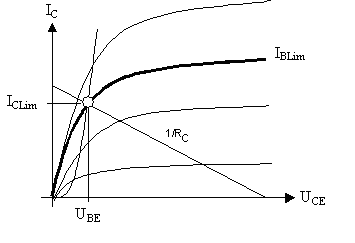 Telítésbe vezérlés határáramának meghatározása karakterisztika alapjánHatározza meg a telítés határára vezérelt tranzisztor B egyenáramú áramerősítési tényezőjét!A kapcsolási idők a bekapcsolási túlvezérlés függvényébenA bekapcsolási és a kikapcsolási túlvezérlést az  és az  hányadosokkal adjuk meg.Mérje meg a tranzisztor késleltetési , felfutási , töltéstárolási és lefutási időértékeit  1, 2, 3, 4, 5  és  esetében! A mért eredményeket táblázatban foglalja össze! Ábrázolja a bekapcsolási és a töltéstárolási  idők függését a bekapcsolási túlvezérlési tényező függvényében!A tranzisztor kollektor-bázis lábai közé kapcsoljon egy záró irányban előfeszített Schottky diódát () és ismételje meg az előző mérési feladat sort!8–9. ábra. Tranzisztor kapcsolási idődiagramja A bekapcsolási túlvezérlés  5 értéke mellett  1, 2, 3, 4, 5 értékek mellett mérje meg a bekapcsolási, a töltéstárolási és a kikapcsolási időket! A mért eredményeket táblázatban foglalja össze! Ábrázolja a bekapcsolási és a tárolási  idők függését a kikapcsolási túlvezérlési tényező függvényében! Hogyan befolyásolja a kihúzóáram a tárolási időt?A töltésegyenletből következő  összefüggésből számolja ki a  bázis időállandót!7.  MOS tranzisztor be- és kikapcsolási időinek mérése (BS170)Térvezérlésű tranzisztorok kapcsolási időit a 8-10. ábra szerinti összeállításban mérheti.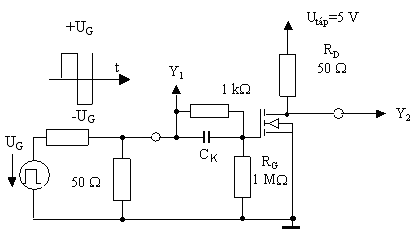 MOS tranzisztor be és kikapcsolási időinek mérési összeállításaMOS tranzisztor be és kikapcsolásának idődiagramjaMérje meg a térvezérlésű tranzisztor késleltetési , bekapcsolási , kikapcsolási , felfutási , és lefutási időértékeit (8-11. ábra)! A mérés tárgya:Aktív elektronikus eszközök vizsgálataA mérés időpontja:<év>. <hónap>. <nap>A mérést végzik:<hallgató neve><hallgató neve>Mérőcsoport<kurzus >, <csoport száma>A mérést vezeti:<mérésvezető neve>Digitális multiméter (6½ digit)Agilent 34401ADigitális multiméter (3½ digit)Metex ME22TTápegységAgilent E3631AKarakterisztikarajzolóHameg HM6042OszcilloszkópAgilent 54622AFüggvénygenerátorAgilent 332220AIF1mA10mA50mAUFD11N4148VoltD2BY133VoltD3SchottkyVoltD4LEDVolt